SOLICITUD Y FICHA DE ACTIDADES FORMATIVASTítulo del Curso / actividad formativa:Fecha de Realización:      Entidad organizadora:      Horas de duración:      Objetivos de la actividad:(Si el curso es solicitado por el personal docente/no docente, éste deberá rellenar además los tres siguientes campos)Apellidos y nombre:      Fecha de solicitud:      Precio:     (A rellenar por el responsable de aprobación)Aceptado		Denegado		Director Pedagógico/Administrador						Director Titular        (A rellenar por el responsable de evaluación, excepto el campo de apellidos y nombre del participante, que será cumplimentado por el mismo)Soto del Real, a      de           de      .				Firmado Director Titular	CRITERIOS DE EVALUACIÓN: Ha podido aplicar la formación en su desempeño profesional.D= Director Titular      DP = Director Pedagógico    A= AdministradorApellidos y nombre del participanteEvaluación dela eficacia formativa(1 a 4)Responsable de la evaluaciónFecha de evaluación1Nada2Poco3Bastante4Totalmente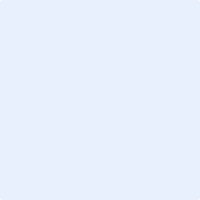 